Dodatek č.1  k pokynu ředitele školy na provoz škol a školských zařízení ve školním roce 2020/2021 vzhledem ke COVID-19Úvod:Na základě Mimořádných opatření Ministerstva zdravotnictví ČR se pokyn ředitele k provozu škol a školských zařízení ve školním roce 2020/2021 vzhledem ke COVID-19 doplňuje:INFORMACE K PROVOZU ŠKOLY:Od čtvrtka 10. 9.2020 do odvolání platí povinnost nošení roušek ve všech vnitřních prostorách školy nevyjímaje. Roušky jsou povinni nosit všichni zaměstnanci školy i žáci ve společných prostorách (chodby, šatny, toalety a další), v učebnách mohou roušky odložit, a to do sáčku. Za učebnu je považována i laboratoř, tělocvična, dílna nebo místo praxe nebo odborného výcviku. Vyučující může v odůvodněných případech rozhodnout, že si žák roušku ponechá. Každý žák bude mít 2 roušky na den (dopoledne, odpoledne). Povinnost nosit roušky platí i pro školní jídelny a výdejny, vyjma doby konzumace potravin a pokrmů včetně nápojů.Povinnost nosit roušky se nevztahuje na domovy mládeže, jde-li o zaměstnance nebo ubytované žáky.Ve všech ostatních bodech zůstává Pokyn ředitele v platnosti v původním znění.V Hořicích 10. 9. 2020 									   Ing. Stanislav Neuman										ředitel školy Zemědělská akademie a Gymnázium Hořice – střední škola a vyšší odborná škola,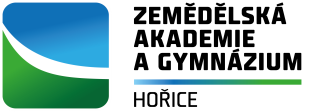                                              příspěvková organizaceZemědělská akademie a Gymnázium Hořice – střední škola a vyšší odborná škola,                                             příspěvková organizaceDodatek č.1  k pokynu ředitele školy  na provoz škol a školských zařízení ve školním roce 2020/2021 vzhledem ke COVID-19Dodatek č.1  k pokynu ředitele školy  na provoz škol a školských zařízení ve školním roce 2020/2021 vzhledem ke COVID-19Č.j.:  ZAHO/1219/2020Účinnost od:  10. 9. 2020Spisový znak: 1. 1. 3Skartační znak: V/10Změny:Změny: